LESSON DEVELOPMENT THREE SHAPE CONSTRUCTION METHODS – FOLDING AND BENDING Reference book – Primary 4  Basic Science & Technology  STAGE/TIMETEACHER’S ACTIVITIESLEARNER'S ACTIVITIES – MIND/HANDS ONLEARNING POINTSStep 1Introduction (5 minutes)INTRODUCTORY ACTIVITIES – Asks pupils to identify the following shapes. MIND ON ACTIVITIES  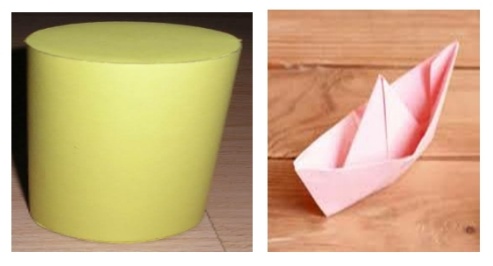 A cylinderA boatLinking the Previous knowledge to the new lesson Step 2 Development (5 minutes) Grouping1. Groups the learners into four groups – A, B, C, and D. 2. Guide the learners to choose a leader and secretary for your group. 3. Gives each group learning materials –  Sample of shape construction (fold and bend) and materials needed for shape construction. 1. Belong to a group. 2. Choose their leader and secretary. 3. Received learning materials for their group. Learner’s group, leader and secretary confirmed.Step 3Development(5 minutes) Asks pupils to describe how these shapes are constructed. After description, tells them that folding and bending are methods of shape construction. The cylinder shape is constructed by bending while the boat is constructed by folding.Shape construction methods – folding and bending Step 4Development (10 minutes)GROUP ACTIVITIES – GUIDED INSTRUCTIONS Guides and asks pupils to construct both cylinder and boat. HANDS ON ACTIVITIESConstruction of cylinder and boat Step 5Development(15 minutes)Asks each group to present their results/solutions so that you can compare responses with those in other groups.PresentationGroup Presentation Step 6Conclusion(5 minutes)To conclude the lesson, the teacher revises the entire lesson and ask the key questions.   SUMMARY – Shapes can be constructed using the following  methods – folding and bending methods. Other methods are cutting and joining. The various materials used in shape construction will determine the type of method that will be used.The learners listen, ask and answer questions.KEY QUESTIONS (ASSIGNMENT) – List 10 shapes that can be constructed by folding and bending methods. 1. Cube            6. Cone2. Cuboid         7. Bird3. Cylinder       8. Car4. Boat             9. House 5. Funnel        10. Touch light Lesson Evaluation and Conclusion 